65. ¿Desglosa el gasto en comunicación social?En el Presupuesto de Egresos para el Ejercicio Fiscal del año 2017 se encuentra en la partida 3600 Servicios de Comunicación Social y Publicidad en la que se desglosa el gasto en comunicación social, el cual puede ser consultado directamente enhttp://tonala.gob.mx/portal/wp-content/uploads/2017/01/04-Egresos-Fuente-de-Financiamiento.pdfO a través de la siguiente ruta de acceso: http://tonala.gob.mx/portal/ Apartado de Transparencia- Información Fundamental- Articulo 8- Numeral 1 Fracción V- Inciso C- Presupuesto Municipal 2017- Egresos Fuentes de FinanciamientoFundamentación: Artículo 8 Numeral 1 Fracción V inciso c) de la Ley de Transparencia y Acceso a la Información Pública del Estado de Jalisco y sus Municipios.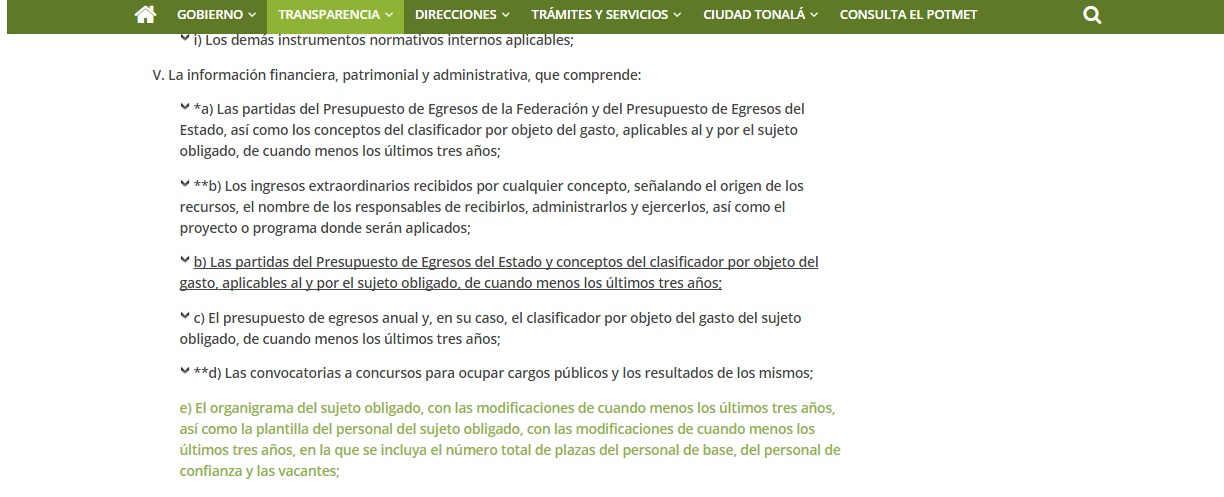 Fuente: Presupuesto de Egresos para el Ejercicio Fiscal 2017, en el Municipio de Tonalá,                                                                                                                                                                                                                                                                                                                                                                                                                                                                                                                                                                                                                                                                                                                                                                                                                                                                                                                                                                                                                                                                                                                                                                                                                                                                                                                                                                                                                                                                                                                                                                                                    Jalisco aprobado bajo Acuerdo No. 574 por el Pleno de este H. Ayuntamiento se publicó en Gaceta Tonallan  de Diciembre 2016, , en el siguiente  link:http://tonala.gob.mx/portal/wp-content/uploads/2017/02/ACTAS-DE-DICIEMBRE.pdfPresupuesto de Egresos por Clasificación por Objeto del Gasto y Fuentes de Financiamiento – 2017Municipio: Tonalá, JaliscoPresupuesto de Egresos por Clasificación por Objeto del Gasto y Fuentes de Financiamiento – 2017Municipio: Tonalá, JaliscoPresupuesto de Egresos por Clasificación por Objeto del Gasto y Fuentes de Financiamiento – 2017Municipio: Tonalá, JaliscoPresupuesto de Egresos por Clasificación por Objeto del Gasto y Fuentes de Financiamiento – 2017Municipio: Tonalá, JaliscoPresupuesto de Egresos por Clasificación por Objeto del Gasto y Fuentes de Financiamiento – 2017Municipio: Tonalá, JaliscoPresupuesto de Egresos por Clasificación por Objeto del Gasto y Fuentes de Financiamiento – 2017Municipio: Tonalá, JaliscoPresupuesto de Egresos por Clasificación por Objeto del Gasto y Fuentes de Financiamiento – 2017Municipio: Tonalá, JaliscoPresupuesto de Egresos por Clasificación por Objeto del Gasto y Fuentes de Financiamiento – 2017Municipio: Tonalá, JaliscoPresupuesto de Egresos por Clasificación por Objeto del Gasto y Fuentes de Financiamiento – 2017Municipio: Tonalá, JaliscoPresupuesto de Egresos por Clasificación por Objeto del Gasto y Fuentes de Financiamiento – 2017Municipio: Tonalá, JaliscoPresupuesto de Egresos por Clasificación por Objeto del Gasto y Fuentes de Financiamiento – 2017Municipio: Tonalá, JaliscoCOG/FFDESCRIPCIÓNRECURSOS FISCALESINGRESOS PROPIOS RECURSOS FEDERALES   RECURSOS FEDERALES   RECURSOS FEDERALES   RECURSOS FEDERALES   RECURSOS ESTATALES  RECURSOS ESTATALES  FINANCIAMIENTOS INTERNOS  TOTAL ANUAL  TOTAL ANUAL COG/FFDESCRIPCIÓNRECURSOS FISCALESINGRESOS PROPIOSAPORTACIONES FONDO INFRAESTRUCTURAAPORTACIONES  FONDO  FORTALECIMIENTOPARTICIPACIONES FEDERALESCONVENIOS PARTICIPACIONES ESTATALES  CONVENIOS  FINANCIAMIENTOS INTERNOS 3600SERVICIOS DE COMUNICACIÓN SOCIAL Y PUBLICIDAD                     -    3,000,000                        -                             -                          -                         -                    -                       -                      -             3,000,000 361Difusión por radio, televisión y otros medios de mensajes sobre programas y actividades gubernamentales                     -    3,000,000                        -                             -                          -                         -                    -                       -                      -             3,000,000 362Difusión por radio,  televisión y otros medios de mensajes comerciales para promover la venta de bienes o servicios                     -                           -                        -                             -                          -                         -                    -                       -                      -                                    - 363Servicios de creatividad, preproducción y producción de publicidad, excepto Internet                     -                           -                        -                             -                          -                         -                    -                       -                      -                                    - 364Servicios de revelado de  fotografías                     -                           -                        -                             -                          -                         -                    -                       -                      -                                    - 365Servicios de la industria fílmica, del sonido y del video                     -                           -                        -                             -                          -                         -                    -                       -                      -                                    - 